Jak lubię czynnie odpoczywać?Rozmowa na temat wspólnego odpoczynku rodziców i dziecka.− Co robisz z rodzicami w wolne dni?− Czy wybieracie się gdzieś? Czym się wtedy poruszacie?− Jaki sposób odpoczynku podoba się Tobie najbardziej?Proszę zwrócić uwagę, by dziecko odpowiadało całymi zdaniami.• Ćwiczenia ruchowo-naśladowcze Jedziemy na rowerze.Dziecko kładzie się na dywanie. Pedałując, mówi:Na wycieczkę wyruszamy,raz i dwa, raz i dwa.Tata jedzie obok mamy,z tyłu – nas ma. (uczą się rymowanki na pamięć)• Karta pracy, cz. 3, nr 68.− Rodzic czyta tekst, a dzieckorysuje po śladach rysunków w wyrazowo – rysunkowej opowieści. Potem,nie odrywając ręki od kartki, rysuj po śladachrysunków bloków.− Pokaż ręką (jedną ręką, drugą ręką, obiema), jakprzebiega górzysta droga.− Rysuj po śladach górzystej drogi.• Przebiegnięcie przez slalom – tor przeszkód ułożonyprzez Rodzica. (skakanie żabką, skoki na jednej nodze, stanie na jednej nodze przez minutę z zamkniętymi oczami, przebieganie między krzesłami, na czworakach). Karta pracy, cz. 3, nr 69.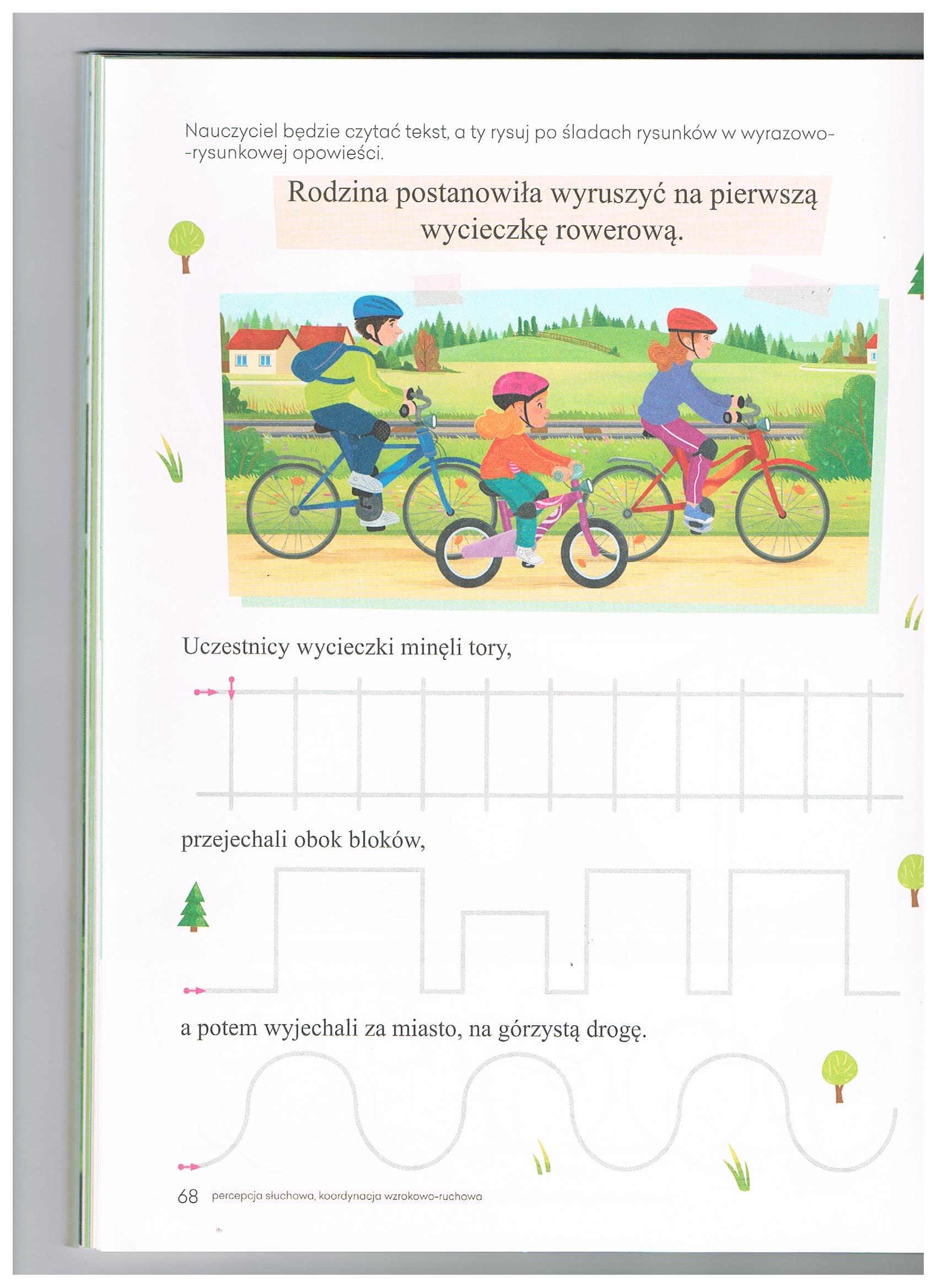 − Rysowanie po śladach drzew iglastych. Rysowanie po śladachdrogi między drzewami.• Ćwiczenia dźwiękonaśladowcze.• Naśladowanie głosów baranów i owiec. (Wyjaśnianie,że baran to samiec, a owca – to samica).• Naśladowanie głosu pilnującego ich psa.• Naśladowanie odgłosu dzwoneczków.Ciąg dalszy ćwiczeń w karcie pracy, cz. 3, nr 69.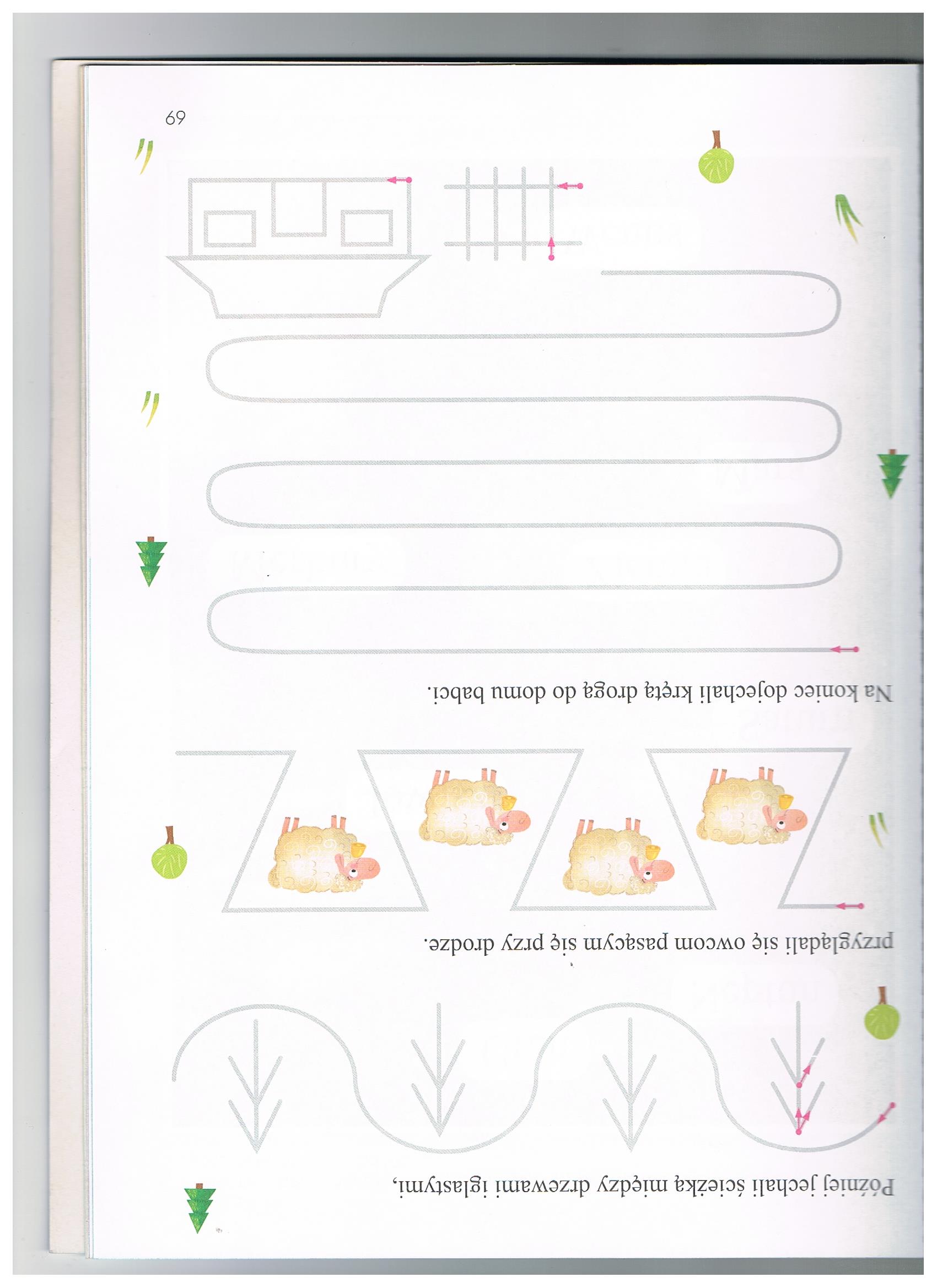 • Rysowanie po śladach drogi między owcami.• Rysowanie po śladach drogi do domu babci.Moja ulubiona forma czynnego wypoczynku – rysunek uzupełniony wycinanką.• Zabawa Dokończ zdanie.Dziecko kończy zdanie nawiązujące do ulubionej formy ruchu:Najbardziej lubię poruszać się ...• Zabawa ruchowo-naśladowcza Poruszamy się.Dziecko naśladuje jazdę na hulajnodze, rowerze, skakanie na skakance, pływanie, grę w piłkę...• Rozmowa na temat czynnego wypoczynku.− Jak lubisz odpoczywać?− Czy zdrowo jest siedzieć cały dzień przed komputerem, czy – bawić się na podwórku?− Jakie zabawy ruchowe lubisz?− Czy zdrowo jest się poruszać? Dlaczego?• Zapoznanie ze sposobem wykonania prac.Kartki z bloku technicznego, kredki, nożyczki, klej, papier kolorowy.Dziecko stara się połączyć rysunek z wycinanką.• Wykonywanie prac.Dziecko opowie o swojej formie czynnego odpoczynku, przedstawionego w pracy telefonicznie nauczycielce w umówionym terminie.Zabawy na świeżym powietrzu.Zabawa rozwijająca zmysł dotyku Poznajemy za pomocą dotyku.Drobne przedmioty, mazaki, kartki. Przed dzieckiem  leży sztywna kartka (np. z bloku technicznego)i mazak. Dziecko trzyma ręce za plecami. Rodzic podaje mu jakiśprzedmiot (np.: klucz, długopis, łyżeczkę …itp) Po rozpoznaniu przedmiotu za pomocądotyku dziecko rysuje go na leżącej przed nimkartce.• Karta pracy, cz. 3, nr 67.− Obejrzyj obrazek przedstawiający koła nałożonena siebie. Pokoloruj odpowiednio rysunki kół.− Dokończ rysować kwiatki według wzoru. Pokolorujrysunki.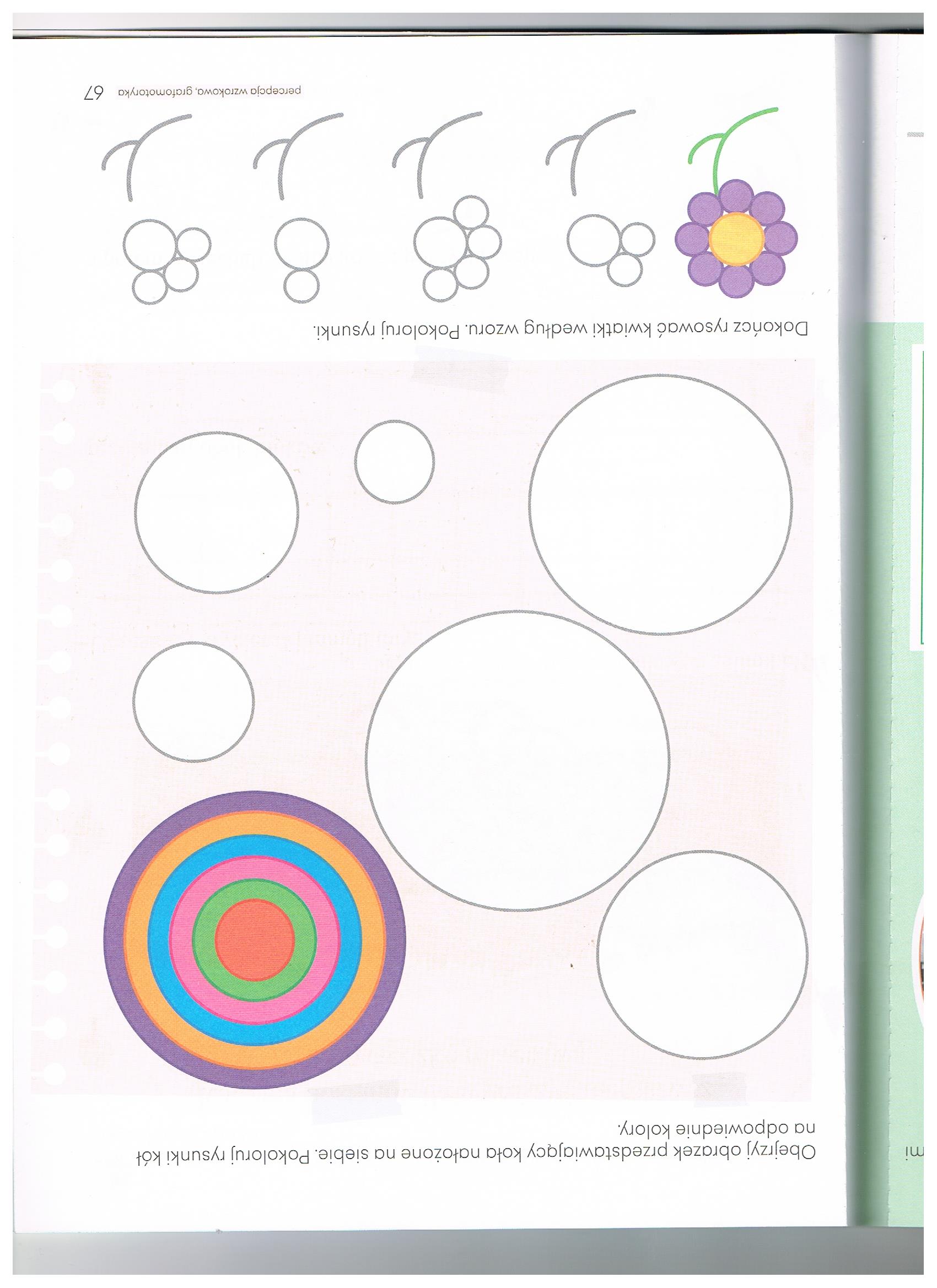 